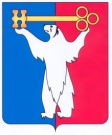 АДМИНИСТРАЦИЯ ГОРОДА НОРИЛЬСКАКРАСНОЯРСКОГО КРАЯПОСТАНОВЛЕНИЕ07.09.2016	г. Норильск   	          № 463О внесении изменений в постановление Администрации города Норильска от 31.12.2013 № 591 В целях урегулирования отдельных вопросов, связанных с предоставлением субсидий субъектам малого и среднего предпринимательства,ПОСТАНОВЛЯЮ:1.	Внести в постановление Администрации города Норильска от 31.12.2013 № 591 «Об утверждении Положения о порядке взаимодействия некоммерческой организации «Норильский городской Фонд поддержки предпринимательства» с субъектами малого и среднего предпринимательства» (далее – Постановление) следующее изменение:1.1.	преамбулу Постановления изложить в следующей редакции:«В соответствии с Федеральным законом от 24.07.2009 № 209-ФЗ «О развитии малого и среднего предпринимательства в Российской Федерации», муниципальной программой «Развитие потребительского рынка, поддержка малого и среднего предпринимательства», утвержденной постановлением Администрации города Норильска на соответствующий финансовый год и плановый период, в целях оказания финансовой поддержки субъектам малого и среднего предпринимательства на территории муниципального образования город Норильск, постановляю:».2.	Внести в Положение о порядке взаимодействия некоммерческой организации «Норильский городской Фонд поддержки предпринимательства» с субъектами малого и среднего предпринимательства, утвержденное Постановлением (далее – Положение), следующие изменения:2.1.	пятый абзац пункта 1.2 Положения изложить в следующей редакции:«Программа – муниципальная программа «Развитие потребительского рынка, поддержка малого и среднего предпринимательства», утвержденная постановлением Администрации города Норильска на соответствующий финансовый год и плановый период;»;2.2. в пунктах 2.1.1, 2.1.2 Положения слова «муниципальной программы «Развитие потребительского рынка, поддержка малого и среднего предпринимательства» заменить словом «Программы»;2.3.	в приложении № 1 «Форма Договора о предоставлении субсидии» к Положению (далее – Договор 1):2.3.1.	в преамбуле Договора 1 слова «именуемый далее «Фонд»» заменить словами «именуемая далее «Фонд»»;2.3.2.	в абзаце третьем пункта 5.1 Договора 1 после слов «(по форме согласно» дополнить словами «приложению № 1 к»;2.3.3. в пункте 9.7.1 Договора 1 слова «вновь созданным субъектам предпринимательства на возмещение части расходов, связанных с приобретением и созданием основных средств и началом коммерческой деятельности» исключить;2.4.	в приложении № 2 «Форма Договора о предоставлении субсидии» к Положению (далее –Договор 2):2.4.1. в преамбуле Договора 2 слова «именуемый далее «Фонд»» заменить словами «именуемая далее «Фонд»»;2.4.2. в третьем абзаце пункта 5.1 Договора 2 после слов «(по форме согласно» дополнить словами «приложению № 1 к».3.	Опубликовать настоящее постановление в газете «Заполярная правда» и разместить его на официальном сайте муниципального образования город Норильск.И.о. Руководителя Администрации города Норильска						А.П. Митленко